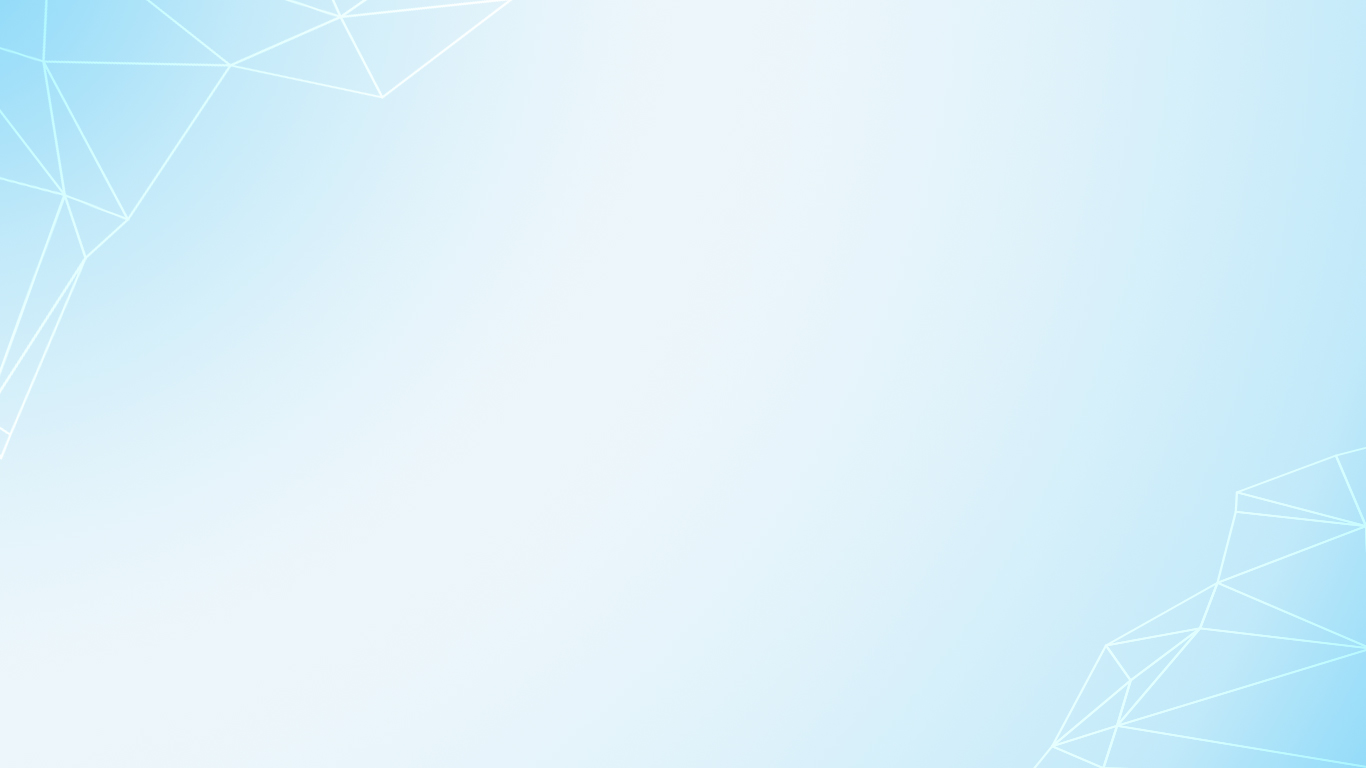 Картотека дидактических игр "Все профессии нужны, все профессии важны!"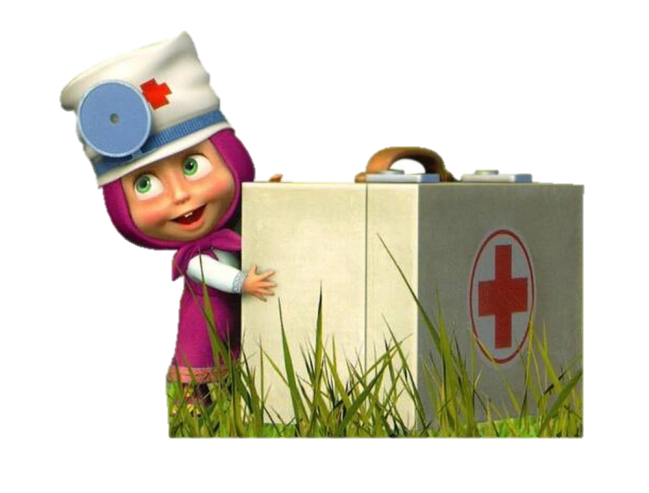 Выполнила: воспитатель Катошина Е. Н.«Кто где работает?»Цель: уточнить представления детей о том, где работают люди разных профессий, как называется их рабочее место.Воспитатель – в детском саду; учитель – в школе; врач – в больнице, поликлинике, детском саду, школе; повар – в кухне, столовой, ресторане, кафе… и т.д.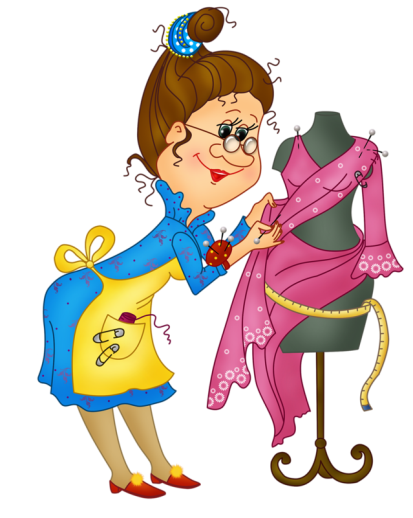 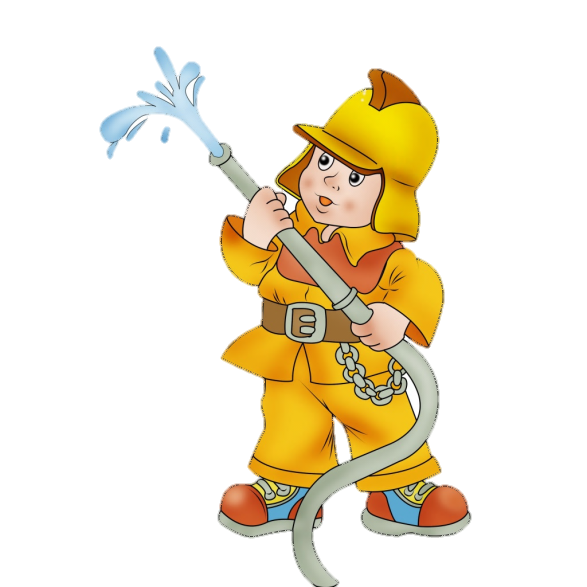 «Кто это делает?»Цель: упражнять детей в умении определять название профессии по названиям действий.Подстригает, укладывает, моет, причесывает, сушит… парикмахер.Замачивает, намыливает, стирает, стряхивает, сушит, гладит… прачка.Фасует, взвешивает, отрезает, заворачивает, считает … продавец.Чистит, моет, жарит, варит, стряпает, солит, пробует, кормит… повар и т.п.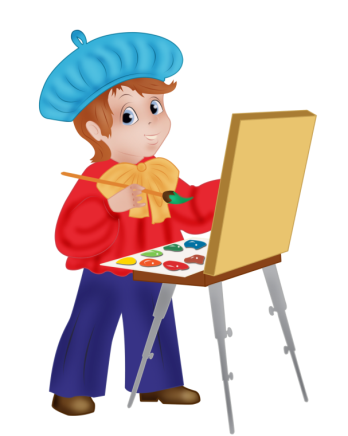 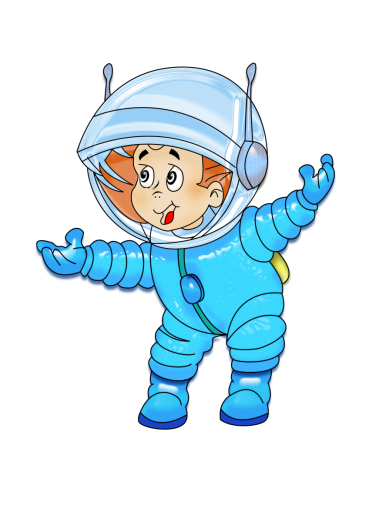 «Кто это знает и умеет?»Цель: расширять представления детей о том, какими знаниями и умениями должны обладать люди разных профессий.Знает детские стихи, рассказывает сказки, играет и гуляет с детьми… воспитатель.Играет на пианино, знает детские песни, учит петь, танцевать, играет с детьми в музыкальные игры… музыкальный руководитель.Знает организм человека, может оказать первую медицинскую помощь, умеет распознавать и лечить болезни… врач и т. п.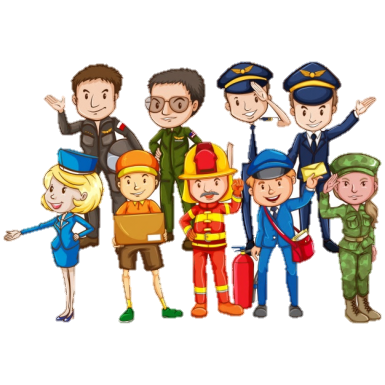 